ЗАХТЕВ ЗА ОТПИС ДУГОВАЊА ПО ОСНОВУ ЗАСТАРЕЛОСТИ ПОТРАЖИВАЊАНа основу члана 136. Закона о општем управном поступку („Службени гласник РС“ број 18/2016 и 95/18) и чл. 34 и 114. Закона о пореском поступку и пореској администрацији („Службени гласник РС“ број 80/2002...47/2013, 68/14, 105/14, 112/2015,15/16, 95/18, 86/19 и 144/20) захтевам да ми издате решење којим се отписује  дуговање по основу застарелости потраживања за ____________________________________________________________________________(назив јавног прихода чији се отпис тражи)____________ ____________________(име и презиме/физичког лица/пословно име правноглица/предузетника) име и презиме подносиоца захтева), ЈМБГ/ ПИБ и МБ (за правно лице)  ______________________Образложење  захтева:_______________________________________________________________________________________________________________________________________________________________________________________________________________________________________________________________________________________________________________________________________________Уз захтев достављам:Напомене:Општинска управа  је дужна да  реши предмет у року од ___ дана од дана достављања  уредне документације Таксе/накнаде:Локална административна такса у износу од 320,00 се уплаћује на  текући рачун број 840-742251843-73, корисник Буџет општине Нова Црња, позив на број 97  20-220, сврха дознаке „локална  административна такса“.Место и датум __________________Адреса______________________________Број личне карте______________________________Контакт телефон_______________________________Потпис_______________________________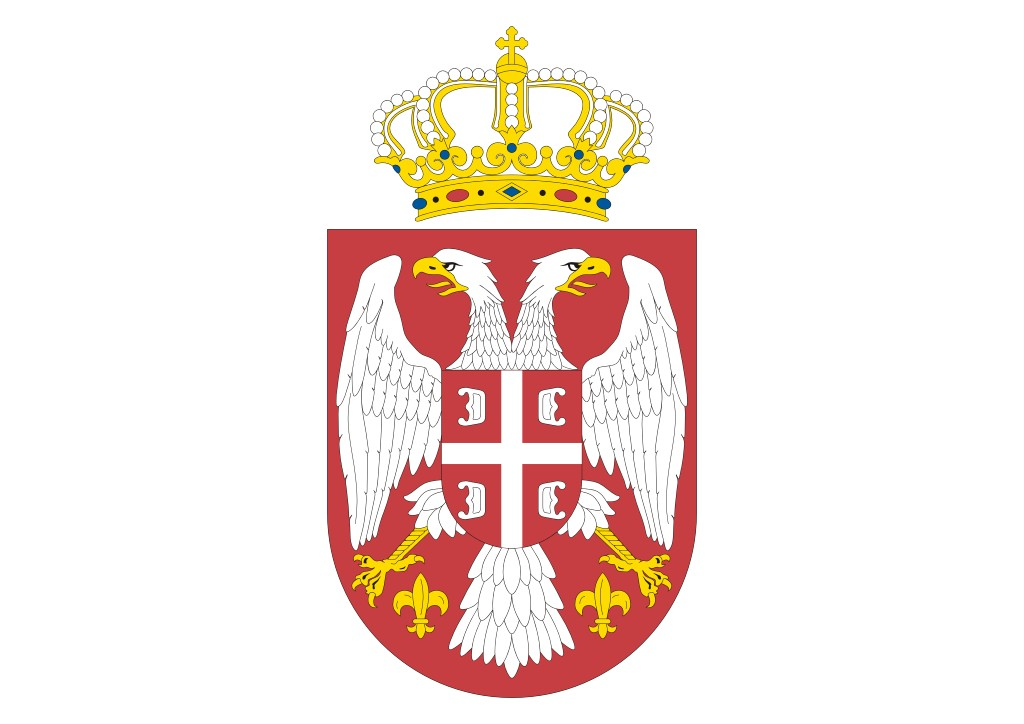 Република СрбијаРепублика СрбијаАутономна Покрајина ВојводинаАутономна Покрајина ВојводинаОПШТИНА НОВА ЦРЊАОПШТИНА НОВА ЦРЊАРБДокументаФорма документа1 Доказ о уплати локалне административне  таксе Оригинал/оверена копија